Приложение 1к описанию маршрута туристского походаРеспубликанская детско-молодежная общественная организация волонтеров Кабардино-Балкарской Республики «Помоги ближнему»Федеральное государственное бюджетное образовательное учреждение высшего профессионального образования «Кабардино-Балкарский государственный университет им. Х.М. Бербекова»МАРШРУТПЕШИЙ ТУРИСТИЧЕСКИЙ МАРШРУТ «К ОЗЕРУ ГИЙ-БАШ-КЕЛЬ»г. Нальчик, 2018Приложение 2к описанию маршрута туристского походаПаспорт туристского маршрутаТехническое описание маршрутаМаршрут начинается в селении Верхняя Балкария с улицы Асанова. Селение занимает левобережье и правобережье реки Черек Балкарский, в верхнем его течении. Оно расположено в 71 км от столицы республики г. Нальчика. Поселения ущелья реки Черек издавна носят общее название Малкъар, по имени легендарного Малкъара, легенда о котором сохранилась в памяти народа и зафиксирована в историческом очерке первого балкарского историка Мисоста Абаева. В этой легенде содержится и некоторое историческое зерно, первоначальная чистота которого засорена позднейшими добавлениями и вымыслами. Правы исследователи, сопоставлявшие этноним «малкар»/ «балкар» с болгарами. К тому же, первые упоминания источников о болгарах связаны именно с Кавказом. Сирийский автор V-VI веков, Map Абас Котина, чьи свидетельства использовал Моисей Хоренский, локализует болгар к северу от Кавказского хребта «в цепи кавказской горы», так и называя край «землей болгаров». Верхняя Балкария является одним из крупнейших балкарских сел. Вплоть до установления советской власти здесь находился центр Балкарского Горского общества, известного в народе как Уллу-Малкъар, то есть Большая Балкария. Она включала территорию, начиная от Дигории на востоке, до Хулама на западе, с севера граничила с Кабардой, а с юга – со Сванетией.До апреля 1917 года около 20 поселков, аулов, родовых усадеб, располагавшиеся в Балкарском ущелье по берегам реки Черек Балкарский, входили в состав одного Балкарского сельского общества, которое после Февральской революции было разделено на два села: Верхняя Балкария и Нижняя Балкария. В 1926 году образовалась еще и Средняя Балкария. Балкарцы вплоть до сороковых годов XX века продолжали жить родовыми сообществами. Сохранившиеся исторические памятники, следы материальной культуры и миграционных систем в месте Уштулу свидетельствуют о довольно раннем заселении Черекского ущелья. П. Бутков в 1822 году на страницах «Вестника Европы» ( № 21) сообщал, что в Черекском ущелье с X века живут современные балкарцы. Профессор Г. Кокиев также указывает, что балкарцы заселили Черекское ущелье не позднее X века. О Балкарском ущелье источники заговорили лишь в ХVII веке. В показаниях Сидора Семенова и Марка Агапитова, данных в Посольском приказе в 1629 году, говорится: «То место, где они с Каншов-Мурзово ездили, владеют Мурзы Балкарских князей». В 1743 году документы сообщают о «волости Малкар в вершинах реки Черека»; в 1765 году – о народе «балкар», который находится по соседству с «Дюгером». По сведениям Гюльденштедта, «округ Малкар» «...содержит в себе около 1000 семейств (в 1772 году )». Семья Басият, отмечает далее автор, считалась в этом округе княжеской. Спустя три десятилетия Клапрот в селении Малкар насчитал 1200 семей. Побывавший в Черекском ущелье в 1884 году М.З. Кипиани называет 18 аулов: Мухол, Тебен эль, Мукуш, Коспарты, Зарашкы, Зылгы, Нижний Чегет, Верхний Чегет, Курнаят, Шаурдат, Сауту, Фардык, Чегет эль, Верхний Ышканты, Нижний Ышканты, Верхний Кюнлюм, Нижний Кюнлюм, Тура-Хабла, представлявшие собой более или менее крупные населенные пункты и составившие так называемое Балкарское общество. В последней трети ХVII века грузинские цари и князья русской ориентации, спасаясь от яроcти турецких и персидских интервентов, не раз скрывались в Балкарии. А в 1781 году восстание дигорских крестьян во главе с Бекби в Осетии поддержали крестьяне Балкарского общества, в силу чего восставшие в Дигории одержали победу. Еще в древние времена Балкарское общество знало о Русском государстве, называемом ими «московиею», и его силе. Знали о Балкарии и в России. В первой половине ХVII века царская казна испытывала настоятельную нужду в деньгах. Нужду, которая, как известно, вскоре явилась источником серьезных затруднений и привела к медному бунту. И весть о том, что в верховьях реки Черека в «местности Балкар» есть крупные месторождения серебряных руд, вызвала пристальный интерес Москвы. Подробные сведения о руде дал в своих отписках в Польский приказ терский воевода И.А. Дашков в 1629 году. В 1651 году через Балкарское общество в дружественную Имеретию приехало русское посольство Московского государства во главе с видным дипломатическим деятелем А.И. Иевлевым. 17 мая посольство прибыло к балкарским владельцам и пробыло здесь до 1 мая. В Балкарии посольство встретили одобрительно и оказали широкое гостеприимство, так как установление дружеских отношений с Россией соответствовало её целям. Отсюда послы по перевалу Гезевцик (3435 м над уровнем моря) прошли в Закавказье и обратно. Балкарские таубии помогли в обеспечении посольства средствами передвижения, питанием и охраной в пути. Источники указывают на активную политику балкарских князей в области установления дружественных отношений России с Грузией. В ходе переговоров упоминалось имя балкарского таубия Айдобола, как возможного посредника в укреплении русско-грузинских связей. Путь по Черекскому ущелью становится своего рода дипломатической дорогой. Ею воспользовалось Имеретинское посольство, направляющееся в Москву во главе с Ломкаци Джапаридзе и прибывшее в столицу Российского государства 19 сентября 1652 года. Тем же путем тремя годами позже прошли русские послы В. Кидовников и Ф. Плошин. После завершения очередных переговоров, весной 1658 года из Имеретии в Москву выехал кахетинский царь Теймураз. Путь его лежал через Кабарду и Балкарию, здесь к царскому кортежу присоединился таубий Айдобол. В сентябре посольство прибыло в Москву и было торжественно принято царем Алексеем Михайловичем в Грановитой Палате. Царь подчеркнул удовольствие, с каким он узнал о милостях Айдобола к русским посольствам. «Согласно чести» ему поднесли богатые подарки от имени царя Алексея Михайловича, что, безусловно, было знаком большого внимания. Настоящее состояние источников не раскрывает подробностей пребывания балкарского князя в Москве, в которой он находился около года. Однако длительность пребывания Айдобола в столице указывает на определенный его статус, вероятно, связанный с политической миссией укрепления русско-балкарских отношений. Стражи минувших дней – боевые башни и полуразрушенные крепости – свидетельствуют о том, что длительные периоды дружественных отношений с соседними народами сменялись конфликтами. Суровые условия феодальных войн воспитали военный дух, и часть населения занималась походами на сторону за наживой. Феодальная знать организовывала набеги в Сванетию, разоряла аулы и возвращалась с добычей и пленными. Пленных продавали и нередко превращали в рабов. Причем, не осуждалось, если удавалось угонять от неприятеля скот, захватывать имущество и уводить людей в рабство, но «заниматься у себя воровством» считалось позором и низостью.В период коллективизации в Верхней Балкарии были созданы колхозы имени Сарбашева (поселки Фардык, Сауту, Чегет), «Верхняя Балкария» (поселки Туура-Хабла, Верхний и Нижний Ышканты), имени Кирова (поселки Верхний и Нижний Кюнлюм), в поселке Шаурдат был создан колхоз им. ОГПУ. Большинство колхозов представляли собой мелкие объединения, деятельность которых осуществлялась на основе устава животноводческих товариществ по совместному содержанию и уходу за скотом. К январю 1931 года в Верхней Балкарии в колхозы вступили 70 хозяйств из 756, что составило всего 9,2 %. Однако процент коллективизации к концу 1931 года в колхозе им. ОГПУ составил 100%, им. Настуева – 72%, им. Сарбашева – 30%.До марта 1944 года здесь располагались Верхне-Балкарский сельский Совет, объединявший населенные пункты Верхний и Нижний Ышканты, Тура-Хабла, Верхний и Нижний Кюнлюм, Чегет-Эль, Фардык, Сауту, Шаурдат и Курнаят; Средне-Балкарский сельсовет с населенными пунктами Мухол, Тебен эль, Мукуш, Коспарты и Зарашкы; Нижне-Балкарский сельсовет, в состав которого входили поселки Зылгы, Тумукуевых, Глашевых, селения Верхний и Нижний Чегет и Тамакла.Созидательный труд жителей села был прерван вероломным нападением фашистской Германии на Советский Союз. По зову Отечества, оказавшегося в опасности, на защиту Родины из Верхней Балкарии ушло более 1000 человек. В армию попали все трудоспособные мужчины и не было почти ни одной семьи, из которой бы не ушло на фронт по 2-3 и более человека. Многие из них покрыли себя неувядаемой славой. А жителям Черекского ущелья в эти тяжелые военные годы выпали на долю страшные испытания. Они вошли в историю села кровавой страницей, получив название «Черекской трагедии». А в 1944 году всё население села депортировано в Среднюю Азию и Казахстан.В 1957 году власти не разрешили возрождать большинство посёлков, вместо этого предложили строиться на более равнинной части. Так, на сегодняшний день из бывших посёлков в статусе кварталов села Верхняя Балкария возрождены: Верхний Чегет, Нижний Чегет, Мухол, Фардык и, частично, Чегет-Эль.Итак, наш путь начинается в середине села по улице Асанова, далее развилка налево маршрут идет к озеру Гий-баш-кель, а направо – к разрушенному селению Мукуш. Согласно устным преданиям, основной фамилией в Мукуше были Мокаевы, от которых происходят Кубадиевы, Шунгаровы и Аккиевы. Когда в поселке появился новый поселенец – предок Каркаевых, между ними возникло противостояние, закончившееся миром, и Каркаевы тоже осели здесь.Мукуш известен как один из древних посёлков Балкарского Горского  общества, после разделения последнего вошедший в Верхне-Балкарское общество, позднее – в  Нижне-Балкарское, а затем – в сельсовет Коспарты.В 1944 году население депортировано. К 1957 году посёлок был разрушен. Больше он не возрождался. Мы поднимаемся вверх и проходим мимо развалин селения  Шаурдат. В переводе Шаурдат означает «черная река». Аул располагался на левобережье реки Черек Балкарский, на небольшом горном плато и состоял из двух частей: Нижнего и Верхнего Шаурдата. На его территории и сейчас имеются подземные и полуподземные склепы, датируемые Средневековьем. Шаурдат входил в Балкарское Горское общество, а после его разделения – в Верхне-Балкарское общество, а затем выделился, образовав сельсовет Шаурдат.В 1944 году население депортировано в Среднюю Азию. К 1957 году поселок был разрушен, больше его не возрождали. Здесь построена колхозная ферма. Далее на нашем пути встречается еще один разрушенный аул Малкъара - селение Хучошку, названное по аналогии с местностью Хучошку, где оно и находилось. Согласно фамильному преданию Атабиевых, их предком Атаби Кундуховым было создано поселение в местности Хучошку. Здесь жили родные братья Жашко и Шалко. Позже Жашко поселился в местности Усхур, которая принадлежала в то время Балкарскому обществу и от его сыновей – Атта, Геппа, Газоида и Азамата – началась Усхурская ветвь Аттаевых и Атабиевых. От Шалко ведут начало Малкарские (Мухольские) Атабиевы. Сегодня здесь моно увидеть лишь развалины. Через 6,5 км возле безымянного левого притока реки Чайнашки можно разбить лагерь, поставим палатки и останемся на ночевку. На следующий день продолжаем набор высоты, следующая ночевка место слияния двух рек Чайнашки и Туранашки, в этом месте расположена кошара. А рано утром отправимся к жемчужине Кавказа – высокогорному озеру Гий-баш-кель. Сразу от кошары дорога идет по левому берегу реки Туранашки, потом необходимо свернуть направо и обогнув холм, опять выйти к данной реке. По тропе периодически встречаются сложенные из камня заборы – остатки от заброшенных кошар. Маршрут идет по трудноразличимой тропе через заболоченную нарзанными источниками местность, пока не выйдет к грейдерной дороге, когда-то проложенной геологами.Отсюда начинается территория Кабардино-Балкарского высокогорного заповедника, созданного в середине прошлого века.В 1948 г. было предложено создание заповедника в верховьях Черека Балкарского и Черека Безенгийского. Обоснованность предложения подтвердила в 1949 г. экспедиция Главного управления по заповедникам. Известные исследователи ботаник Т.Т. Трофимов и зоолог А.А. Насимович в сопровождении местного краеведа Н.Г. Подъяпольского и проводников обследовали предложенный к заповеданию район. Обнаруженное сочетание типичности высокогорных ландшафтов и уникальности их отдельных компонентов не оставляло сомнений в необходимости создания здесь заповедника.Комиссия АН СССР по охране природы в 1957–1958 гг. включила в сеть проектируемых заповедников и Кабардино-Балкарский. В 1960 г. в верховья Черека была направлена экспедиция зоолога П.А. Мертца. Выводы первой экспедиции подтвердились полностью. Но прошло еще 15 лет, прежде чем в январе 1976 г. Кабардино-Балкарский высокогорный заповедник был создан на площади 53 300 га. Однако при этом совершенно не были учтены нужды пастбищного животноводства республики, что повлекло за собой противодействие со стороны сельскохозяйственных организаций.Многократно изменялись площади и границы заповедника. Он становился все более “высокогорным” и увеличился в размерах, так как отрезание нижних луговых участков компенсировалось щедрым добавлением нивально-альпийских. На достижение равновесия между актуальностью охраны природы и необходимостью ее практического использования ушло 10 лет. Это негативно отразилось на становлении заповедника и его развитии.В настоящее время территория заповедника разделена на 5 лесничеств – по числу крупных долин, отделенных друг от друга труднопроходимыми горными отрогами. Заповедник образован для сохранения и изучения высокогорных природных комплексов северной части Центрального Кавказа. Он является единственным высокогорным заповедником Европы. В заповеднике находятся основные вершины Северного Кавказа, средняя высота которых составляет 3910 м, здесь сосредоточена половина всех ледников, среди которых все самые крупные, количество которых составляет 152, а их общая площадь 290 кв.км. Крупнейшими ледниками Кавказа и Европы являются: Безенги, Дых-Тау, Цаннер, Шаурту, Къыш-кара. Толщина этих ледников в средних частях достигает 300-350 м. Ледник Безенги является крупнейшим ледником Кавказа и Европы, длина его составляет 17,6 км, площадь 36,2 кв.км. В народе его называют ледяной король Кавказа.На территории заповедника находятся все пятитысячники Северного Кавказа кроме Эльбруса и Казбека (Къыш-Къара 5210м, Джангы-Тау 5049м, Къоштан-Тау 5152м, Дых-Тау 5204м, Пик Пушкина 5153м).Заповедник располагается на территории Черекского и Чегемского районов Республики Кабардино-Балкарии, по Главному Кавказскому и Боковому хребтам в верховьях рек Черека Балкарского, Черека Безенгийского и Чегема. Нам предстоит подняться на перевал Туранашки (Пастуший), представляющий собой узкий гребень, обдуваемый холодными ветрами со всех сторон. Перед перевалами расположены 2 маленьких озера, не перепутайте их с озером Гий-баш-кель. На перевал ведет 500 метров сыпучей тропы. Высота перевала 3231 м, внизу виднеется озеро Гий-баш-кель, образовавшееся в результате таяния ледников. Оно расположено на высоте 3145 метров и со всех сторон окружено хребтами. Там мы увидим 2 озера - Верхнее озеро — непрозрачное, удивительно зелёного цвета. Пятьдесят оттенков зелёного. Уникальное место. Здесь бывают только пастухи с охотниками. Воду из озера можно пить, хотя, сначала как-то непривычно. И Нижнее озеро, которое уступает по красоте Верхнему, но, тем не менее, поражает воображение туристов. Нижнее озеро можно увидеть, дойдя до южного берега Верхнего озера.Отдохнув на берегу озера, мы начнем наш обратный путь к палаточному лагерю, а затем вниз, в селение Верхняя Балкария, а оттуда – в Нальчик.Картографический материал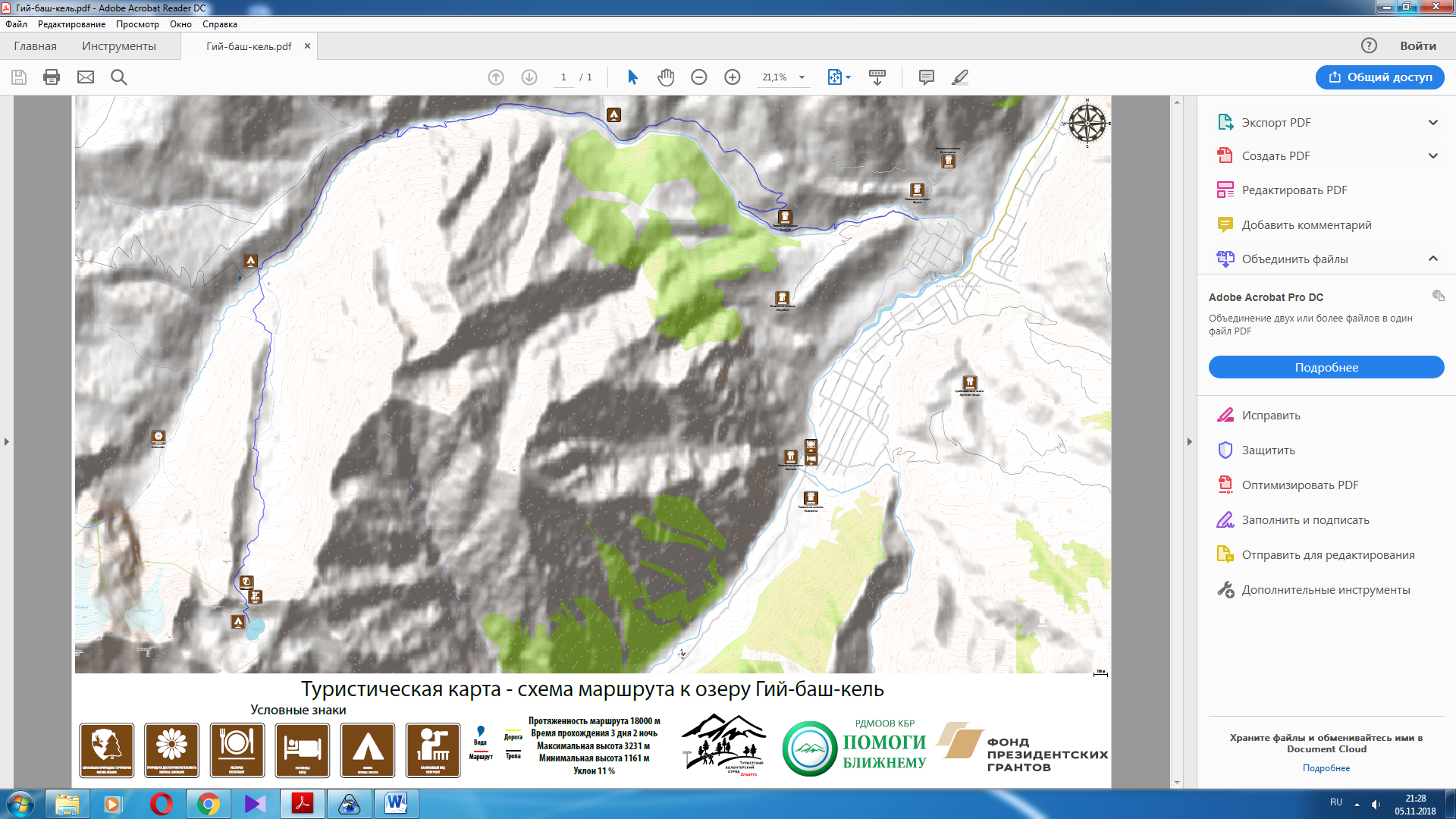 РекомендацииДля прохождения маршрута нужно иметь при себе пропуск в Кабардино-Балкарский высокогорный заповедник, его можно получить обратившись к ним через электронную почту kb_zapovednik@rambler.ru или по номеру телефона 8(86636) 41-7-18, 41-9-07.Туристическое снаряжениеТреккинговый, туристический или экспедиционный рюкзак с анатомической подвесной системой и жесткой спиной (объем 50-80 литров)Спальный мешок с температурой комфорта 0С или ниже. Форма кокон, вес не более 1,5 кг, синтетический или пуховый - не важно. Коврик под спальник (если коврик самонадувающийся, взять ремнабор для заклейки)Треккинговые палки – трех-секционные телескопические палки для пеших и горных походовНепромокаемая накидка на рюкзак Фонарик налобный, с комплектом запасных батареекСолнцезащитные очки в футляре - с фактором не ниже 3Посуда походная - кружка, ложка, миска, нож.Гермомешок для сухих вещей - не менее 25 л.Гамаши (гетры) - для защиты ног от камней, дождя, снега и т.д.Сидушка Фляжка (пластиковая бутылка) для воды объемом 0,5 - 1 литрТуристическая обувьБотинки треккинговые (высокие) для горных походов. Желательно (не обязательно), чтобы ботинки были из кожи или нубука. Хорошо, если носок ботинка прорезинен.Сменная обувь для лагеря и города: кроссовки или сандалии/кроксы.Одежда для походаШтормовая одежда - ветрозащитная одежда (вер и низ). Можно брать капрон, мембранку, софтшел, финдблок и т.д. Главное чтобы ветер не продувал.Брюки легкие - для ходьбы по тропам, травяным и осыпным склонам, в жаркую погоду. Хорошо, если отстегивается низ штанин, так они более функциональны.Шапка - любая легкая шапка (лучше синтетическая), для холодной погоды и сна.Головной убор для защиты от солнца: кепка, бандана, шляпа, платок и т.п. - на ваш вкус.Куртка флисовая (или из Polartec) плотностью материала 100 или 200.Тонкое термобелье (вверх + низ) - специальное синтетическое термобелье для активного отдыха/спорта. Не должно содержать в своем составе хлопок, лен, шерсть и т.д. Сидеть на теле должно в натяг и немного коротковато в руках и на ногах.Носки треккинговые износостойкие носки для ходьбы на длинные расстояния. Не менее 3 пар.Футболка с короткими рукавами, 2 шт.Футболка с длинными рукавамиПоходные принадлежностиИндивидуальная аптечка с набором первой помощи + свои личные лекарства.Средства личной гигиены: зубная щетка, паста, мыло.Полотенце небольшое легкое и быстросохнущее (например, из микрофибры 40х60 см)Туалетная бумага.Крем солнцезащитный с фактором 50.Зажигалка/спички в герметичной упаковке.Телефон с достаточным запасом денег на счету и забитыми номерами спасслужб, родственников и т.д.Фото и видеотехника.Нож складной.Выполнили: Кущев Станислав Александрович, руководитель «Туристского волонтерского отряда Эльбрус»Анищенко Елена Александровнастарший преподаватель кафедры экономики и менеджмента в туризме Социально-гуманитарного института ФГБОУ ВПО «Кабардино-Балкарский государственный университет им. Х.М. Бербекова»№ п/пРазделОписаниеНаименование экскурсионного маршрута«К озеру Гий-баш-кель».МестонахождениеС. Верхняя Балкария ул. Асанова – озеро Гий-баш-кельВид туризмаМногодневный туристический походСтепень сложности маршрутаТяжёлый Начало маршрутаС. Верхняя Балкария ул. Асанова  43°07'57.48" С.Ш. 43°27'05.43" В.Д.Конец маршрутаОзеро Гий-баш-кель 43°05'17.25" С.Ш. 43°20'27.47" В.Д.Протяжённость маршрута, км18Основные объекты осмотраРазрушенное селение Мукуш;Разрушенное селение Шаурдат;Разрушенное селение Хучошку;Кабардино-Балкарский высокогорный заповедникперевал Туранашки (Пастуший);озеро Гий-баш-кельСезон прохождения маршруталето, осеньВремя прохождения маршрута2-3 дняЦелевая аудитория маршрутаШкольники, взрослые, молодежьНазначение маршрутаФизкультурно-оздоровительный, пешеходный, образовательныйДополнительные возможностиКонные экскурсии, гастрономический тур